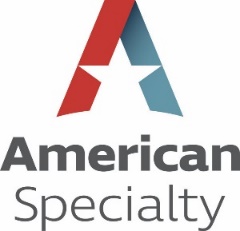 PROFESSIONAL SPORTS EVENT(S) INSURANCE QUESTIONNAIRENOTE:  This questionnaire is to be submitted along with the following completed and signed forms:ACORD Applicant Information Section 125 	ACORD Commercial General Liability Section 126ACORD Applications for other requested coverages:  Property; Garage; Crime; Inland Marine; Transportation; Excess Liability; Employment Related Practices.GENERAL INFORMATIONCONTRACTUAL UNDERWRITING INFORMATIONINFLATABLE COVERAGE(Please complete this section if you need a quote for Inflatable Coverage.  If you do not need a quote for Inflatable, please skip this section and continue to the next section.)Please provide the following with this QUESTIONNAIRE:Five years of company loss runs with description of any individual claim or reserve in excess of $10,000Most current audited financials.Copy of all expiring policies or specific manuscript endorsements that the insured would like to submit for consideration.List of all locations to be insured, including addresses and descriptions of each.List of all insureds to be included along with a description of each.Schedule of all event activities to be covered.  Provide copy of brochures describing all events.Copies of subcontractor agreements or agreements between the insured and any additional insured.Copies of certificates of insurance from all subcontractors (i.e.; concessionaires, vendors, trade booths, security, pyrotechnician) naming you as additional insured.Attach a diagram of location.  If event is held outdoors, describe fencing used to prohibit entry by non-ticket holders, adjacent buildings, and landscape features.Copy of the Emergency Response PlanCopy of your written set of procedures for screening employees and volunteers.Copy of adult and minor waiver and release and/or assumption of risk statements for inflatable attractions and climbing walls.SECURITYPlease provide a copy of the Training/Safety Manual.If Security is contracted, please provide a complete copy of contract, a copy of the contracted security liability policy if insured is listed as additional insured by contract, and a copy of the security firm’s employment procedures.Copy of the Emergency Response PlanPlease attach a copy of your written security/eviction procedure.THE UNDERSIGNED IS AN AUTHORIZED REPRESENTATIVE OF THE APPLICANT AND REPRESENTS THAT REASONABLE INQUIRY HAS BEEN MADE TO OBTAIN THE ANSWERS TO QUESTIONS ON THIS QUESTIONNAIRE.  HE/SHE REPRESENTS THAT THE ANSWERS ARE TRUE, CORRECT AND COMPLETE TO THE BEST OF HIS/HER KNOWLEDGE.I further acknowledge that I understand that this information is provided in conjunction with and in addition to the ACORD application(s) referenced above and that the information contained herein is subject to the same notices, disclaimers, warranties, and representations as on the referenced application(s).Date			Signature of Insured						TitleSend completed form along with referenced ACORD application(s) to: 						 Insurance & Risk Services, Inc.7609 W. Jefferson Boulevard, Suite 100Fort Wayne, IN  46804Phone: (800) 245-2744E-mail:  apply@americanspecialty.com1.		Name of Insured (Applicant):       1.		Name of Insured (Applicant):       1.		Name of Insured (Applicant):       1.		Name of Insured (Applicant):       1.		Name of Insured (Applicant):       1.		Name of Insured (Applicant):       1.		Name of Insured (Applicant):       1.		Name of Insured (Applicant):       1.		Name of Insured (Applicant):       1.		Name of Insured (Applicant):       2.		Location/Address (if different from ACORD):       2.		Location/Address (if different from ACORD):       2.		Location/Address (if different from ACORD):       2.		Location/Address (if different from ACORD):       2.		Location/Address (if different from ACORD):       2.		Location/Address (if different from ACORD):       2.		Location/Address (if different from ACORD):       2.		Location/Address (if different from ACORD):       2.		Location/Address (if different from ACORD):       2.		Location/Address (if different from ACORD):       3.		What is the insured’s FEIN number?       3.		What is the insured’s FEIN number?       3.		What is the insured’s FEIN number?       3.		What is the insured’s FEIN number?       3.		What is the insured’s FEIN number?       3.		What is the insured’s FEIN number?       3.		What is the insured’s FEIN number?       3.		What is the insured’s FEIN number?       3.		What is the insured’s FEIN number?       3.		What is the insured’s FEIN number?       4.		What is the insured’s website address?       4.		What is the insured’s website address?       4.		What is the insured’s website address?       4.		What is the insured’s website address?       4.		What is the insured’s website address?       4.		What is the insured’s website address?       4.		What is the insured’s website address?       4.		What is the insured’s website address?       4.		What is the insured’s website address?       4.		What is the insured’s website address?       5.		Number of years in business?       5.		Number of years in business?       5.		Number of years in business?       5.		Number of years in business?       5.		Number of years in business?       5.		Number of years in business?       5.		Number of years in business?       5.		Number of years in business?       5.		Number of years in business?       5.		Number of years in business?       6.		Does the insured conduct any other operations under this name?				 Yes	 No		If yes, please explain:       6.		Does the insured conduct any other operations under this name?				 Yes	 No		If yes, please explain:       6.		Does the insured conduct any other operations under this name?				 Yes	 No		If yes, please explain:       6.		Does the insured conduct any other operations under this name?				 Yes	 No		If yes, please explain:       6.		Does the insured conduct any other operations under this name?				 Yes	 No		If yes, please explain:       6.		Does the insured conduct any other operations under this name?				 Yes	 No		If yes, please explain:       6.		Does the insured conduct any other operations under this name?				 Yes	 No		If yes, please explain:       6.		Does the insured conduct any other operations under this name?				 Yes	 No		If yes, please explain:       6.		Does the insured conduct any other operations under this name?				 Yes	 No		If yes, please explain:       6.		Does the insured conduct any other operations under this name?				 Yes	 No		If yes, please explain:       UNDERWRITING INFORMATIONUNDERWRITING INFORMATIONUNDERWRITING INFORMATIONUNDERWRITING INFORMATIONUNDERWRITING INFORMATIONUNDERWRITING INFORMATIONUNDERWRITING INFORMATIONUNDERWRITING INFORMATIONUNDERWRITING INFORMATIONUNDERWRITING INFORMATION1.		Name of Event:       						1.		Name of Event:       						1.		Name of Event:       						1.		Name of Event:       						1.		Name of Event:       						1.		Name of Event:       						1.		Name of Event:       						1.		Name of Event:       						1.		Name of Event:       						1.		Name of Event:       						2.		Venue Address:2.		Venue Address:StreetStreetStreetStreetCityCityStateZip3.		Owner of facility:       3.		Owner of facility:       3.		Owner of facility:       3.		Owner of facility:       3.		Owner of facility:       3.		Owner of facility:       3.		Owner of facility:       3.		Owner of facility:       3.		Owner of facility:       3.		Owner of facility:       4.		Date of event:Description of Event:Description of Event:5.		Time(s):  from        AM   PM to         AM   PM5.		Time(s):  from        AM   PM to         AM   PM5.		Time(s):  from        AM   PM to         AM   PM5.		Time(s):  from        AM   PM to         AM   PM5.		Time(s):  from        AM   PM to         AM   PM5.		Time(s):  from        AM   PM to         AM   PM5.		Time(s):  from        AM   PM to         AM   PM5.		Time(s):  from        AM   PM to         AM   PM5.		Time(s):  from        AM   PM to         AM   PM5.		Time(s):  from        AM   PM to         AM   PM6.		Location of event:6.		Location of event:7.		# of tickets printed:       # of tickets sold to date:       Est. gross receipts: $      7.		# of tickets printed:       # of tickets sold to date:       Est. gross receipts: $      7.		# of tickets printed:       # of tickets sold to date:       Est. gross receipts: $      7.		# of tickets printed:       # of tickets sold to date:       Est. gross receipts: $      7.		# of tickets printed:       # of tickets sold to date:       Est. gross receipts: $      7.		# of tickets printed:       # of tickets sold to date:       Est. gross receipts: $      7.		# of tickets printed:       # of tickets sold to date:       Est. gross receipts: $      7.		# of tickets printed:       # of tickets sold to date:       Est. gross receipts: $      7.		# of tickets printed:       # of tickets sold to date:       Est. gross receipts: $      7.		# of tickets printed:       # of tickets sold to date:       Est. gross receipts: $      8.		Type of medical facility/ambulance provided?       8.		Type of medical facility/ambulance provided?       8.		Type of medical facility/ambulance provided?       8.		Type of medical facility/ambulance provided?       8.		Type of medical facility/ambulance provided?       8.		Type of medical facility/ambulance provided?       8.		Type of medical facility/ambulance provided?       8.		Type of medical facility/ambulance provided?       8.		Type of medical facility/ambulance provided?       8.		Type of medical facility/ambulance provided?       9.		Is a stage used?	 Yes	  No		If yes, please describe stage:		Type	Height		Width		 Permanent	     		     		 Temporary	     		     		If permanent, what systems or physical characteristics keep spectators off stage?       		If temporary, who is responsible for set up of stage?		 applicant	 other9.		Is a stage used?	 Yes	  No		If yes, please describe stage:		Type	Height		Width		 Permanent	     		     		 Temporary	     		     		If permanent, what systems or physical characteristics keep spectators off stage?       		If temporary, who is responsible for set up of stage?		 applicant	 other9.		Is a stage used?	 Yes	  No		If yes, please describe stage:		Type	Height		Width		 Permanent	     		     		 Temporary	     		     		If permanent, what systems or physical characteristics keep spectators off stage?       		If temporary, who is responsible for set up of stage?		 applicant	 other9.		Is a stage used?	 Yes	  No		If yes, please describe stage:		Type	Height		Width		 Permanent	     		     		 Temporary	     		     		If permanent, what systems or physical characteristics keep spectators off stage?       		If temporary, who is responsible for set up of stage?		 applicant	 other9.		Is a stage used?	 Yes	  No		If yes, please describe stage:		Type	Height		Width		 Permanent	     		     		 Temporary	     		     		If permanent, what systems or physical characteristics keep spectators off stage?       		If temporary, who is responsible for set up of stage?		 applicant	 other9.		Is a stage used?	 Yes	  No		If yes, please describe stage:		Type	Height		Width		 Permanent	     		     		 Temporary	     		     		If permanent, what systems or physical characteristics keep spectators off stage?       		If temporary, who is responsible for set up of stage?		 applicant	 other9.		Is a stage used?	 Yes	  No		If yes, please describe stage:		Type	Height		Width		 Permanent	     		     		 Temporary	     		     		If permanent, what systems or physical characteristics keep spectators off stage?       		If temporary, who is responsible for set up of stage?		 applicant	 other9.		Is a stage used?	 Yes	  No		If yes, please describe stage:		Type	Height		Width		 Permanent	     		     		 Temporary	     		     		If permanent, what systems or physical characteristics keep spectators off stage?       		If temporary, who is responsible for set up of stage?		 applicant	 other9.		Is a stage used?	 Yes	  No		If yes, please describe stage:		Type	Height		Width		 Permanent	     		     		 Temporary	     		     		If permanent, what systems or physical characteristics keep spectators off stage?       		If temporary, who is responsible for set up of stage?		 applicant	 other9.		Is a stage used?	 Yes	  No		If yes, please describe stage:		Type	Height		Width		 Permanent	     		     		 Temporary	     		     		If permanent, what systems or physical characteristics keep spectators off stage?       		If temporary, who is responsible for set up of stage?		 applicant	 other10.		What percentage of attendance will be festival seating; i.e., non-reserved?10.		What percentage of attendance will be festival seating; i.e., non-reserved?10.		What percentage of attendance will be festival seating; i.e., non-reserved?10.		What percentage of attendance will be festival seating; i.e., non-reserved?10.		What percentage of attendance will be festival seating; i.e., non-reserved?10.		What percentage of attendance will be festival seating; i.e., non-reserved?10.		What percentage of attendance will be festival seating; i.e., non-reserved?11.		How long before scheduled performance time will you allow entry of spectators?       11.		How long before scheduled performance time will you allow entry of spectators?       11.		How long before scheduled performance time will you allow entry of spectators?       11.		How long before scheduled performance time will you allow entry of spectators?       11.		How long before scheduled performance time will you allow entry of spectators?       11.		How long before scheduled performance time will you allow entry of spectators?       11.		How long before scheduled performance time will you allow entry of spectators?       11.		How long before scheduled performance time will you allow entry of spectators?       11.		How long before scheduled performance time will you allow entry of spectators?       11.		How long before scheduled performance time will you allow entry of spectators?       12.		Are ushers used?										 Yes	 No12.		Are ushers used?										 Yes	 No12.		Are ushers used?										 Yes	 No12.		Are ushers used?										 Yes	 No12.		Are ushers used?										 Yes	 No12.		Are ushers used?										 Yes	 No12.		Are ushers used?										 Yes	 No12.		Are ushers used?										 Yes	 No12.		Are ushers used?										 Yes	 No12.		Are ushers used?										 Yes	 No13.		Describe number and types of gates and turnstiles:13.		Describe number and types of gates and turnstiles:13.		Describe number and types of gates and turnstiles:13.		Describe number and types of gates and turnstiles:14.		What concessions will be sold?       14.		What concessions will be sold?       14.		What concessions will be sold?       14.		What concessions will be sold?       14.		What concessions will be sold?       14.		What concessions will be sold?       14.		What concessions will be sold?       14.		What concessions will be sold?       14.		What concessions will be sold?       14.		What concessions will be sold?       15.		Will concessionaires provide you with Certificates of Insurance evidencing products liability 		with your organization as Additional Insured?							 Yes	 No15.		Will concessionaires provide you with Certificates of Insurance evidencing products liability 		with your organization as Additional Insured?							 Yes	 No15.		Will concessionaires provide you with Certificates of Insurance evidencing products liability 		with your organization as Additional Insured?							 Yes	 No15.		Will concessionaires provide you with Certificates of Insurance evidencing products liability 		with your organization as Additional Insured?							 Yes	 No15.		Will concessionaires provide you with Certificates of Insurance evidencing products liability 		with your organization as Additional Insured?							 Yes	 No15.		Will concessionaires provide you with Certificates of Insurance evidencing products liability 		with your organization as Additional Insured?							 Yes	 No15.		Will concessionaires provide you with Certificates of Insurance evidencing products liability 		with your organization as Additional Insured?							 Yes	 No15.		Will concessionaires provide you with Certificates of Insurance evidencing products liability 		with your organization as Additional Insured?							 Yes	 No15.		Will concessionaires provide you with Certificates of Insurance evidencing products liability 		with your organization as Additional Insured?							 Yes	 No15.		Will concessionaires provide you with Certificates of Insurance evidencing products liability 		with your organization as Additional Insured?							 Yes	 No16.		Will any other underlying coverage be provided?							 Yes	 No		If yes, please describe:         16.		Will any other underlying coverage be provided?							 Yes	 No		If yes, please describe:         16.		Will any other underlying coverage be provided?							 Yes	 No		If yes, please describe:         16.		Will any other underlying coverage be provided?							 Yes	 No		If yes, please describe:         16.		Will any other underlying coverage be provided?							 Yes	 No		If yes, please describe:         16.		Will any other underlying coverage be provided?							 Yes	 No		If yes, please describe:         16.		Will any other underlying coverage be provided?							 Yes	 No		If yes, please describe:         16.		Will any other underlying coverage be provided?							 Yes	 No		If yes, please describe:         16.		Will any other underlying coverage be provided?							 Yes	 No		If yes, please describe:         16.		Will any other underlying coverage be provided?							 Yes	 No		If yes, please describe:         17.		No. of vendors/trade booths:           17.		No. of vendors/trade booths:           17.		No. of vendors/trade booths:           17.		No. of vendors/trade booths:           Kinds of goods sold or displayed:      Kinds of goods sold or displayed:      Kinds of goods sold or displayed:      Kinds of goods sold or displayed:      Kinds of goods sold or displayed:      Kinds of goods sold or displayed:      18.		Are all goods finished products, or are there any on site demonstration of skills; i.e., blacksmith, candlemaking, 		cooking, etc. being done at the event?      18.		Are all goods finished products, or are there any on site demonstration of skills; i.e., blacksmith, candlemaking, 		cooking, etc. being done at the event?      18.		Are all goods finished products, or are there any on site demonstration of skills; i.e., blacksmith, candlemaking, 		cooking, etc. being done at the event?      18.		Are all goods finished products, or are there any on site demonstration of skills; i.e., blacksmith, candlemaking, 		cooking, etc. being done at the event?      18.		Are all goods finished products, or are there any on site demonstration of skills; i.e., blacksmith, candlemaking, 		cooking, etc. being done at the event?      18.		Are all goods finished products, or are there any on site demonstration of skills; i.e., blacksmith, candlemaking, 		cooking, etc. being done at the event?      18.		Are all goods finished products, or are there any on site demonstration of skills; i.e., blacksmith, candlemaking, 		cooking, etc. being done at the event?      18.		Are all goods finished products, or are there any on site demonstration of skills; i.e., blacksmith, candlemaking, 		cooking, etc. being done at the event?      18.		Are all goods finished products, or are there any on site demonstration of skills; i.e., blacksmith, candlemaking, 		cooking, etc. being done at the event?      18.		Are all goods finished products, or are there any on site demonstration of skills; i.e., blacksmith, candlemaking, 		cooking, etc. being done at the event?      19.		How is this event being advertised?       19.		How is this event being advertised?       19.		How is this event being advertised?       19.		How is this event being advertised?       19.		How is this event being advertised?       19.		How is this event being advertised?       19.		How is this event being advertised?       19.		How is this event being advertised?       19.		How is this event being advertised?       19.		How is this event being advertised?       20.		Past experience promoting or producing this type of event:       20.		Past experience promoting or producing this type of event:       20.		Past experience promoting or producing this type of event:       20.		Past experience promoting or producing this type of event:       20.		Past experience promoting or producing this type of event:       20.		Past experience promoting or producing this type of event:       20.		Past experience promoting or producing this type of event:       20.		Past experience promoting or producing this type of event:       20.		Past experience promoting or producing this type of event:       20.		Past experience promoting or producing this type of event:       21.		Check additional quotes needed:		 Rain Insurance	 No-Show Insurance	        Annual Directors and Officers Professional 		 Property Damage of Location	        Other:      21.		Check additional quotes needed:		 Rain Insurance	 No-Show Insurance	        Annual Directors and Officers Professional 		 Property Damage of Location	        Other:      21.		Check additional quotes needed:		 Rain Insurance	 No-Show Insurance	        Annual Directors and Officers Professional 		 Property Damage of Location	        Other:      21.		Check additional quotes needed:		 Rain Insurance	 No-Show Insurance	        Annual Directors and Officers Professional 		 Property Damage of Location	        Other:      21.		Check additional quotes needed:		 Rain Insurance	 No-Show Insurance	        Annual Directors and Officers Professional 		 Property Damage of Location	        Other:      21.		Check additional quotes needed:		 Rain Insurance	 No-Show Insurance	        Annual Directors and Officers Professional 		 Property Damage of Location	        Other:      21.		Check additional quotes needed:		 Rain Insurance	 No-Show Insurance	        Annual Directors and Officers Professional 		 Property Damage of Location	        Other:      21.		Check additional quotes needed:		 Rain Insurance	 No-Show Insurance	        Annual Directors and Officers Professional 		 Property Damage of Location	        Other:      21.		Check additional quotes needed:		 Rain Insurance	 No-Show Insurance	        Annual Directors and Officers Professional 		 Property Damage of Location	        Other:      21.		Check additional quotes needed:		 Rain Insurance	 No-Show Insurance	        Annual Directors and Officers Professional 		 Property Damage of Location	        Other:      22.		Is facility in compliance with city, state, and township building, safety, and fire codes?		 Yes 	 No 		(NOTE:  Non-compliance with codes will invalidate insurance)22.		Is facility in compliance with city, state, and township building, safety, and fire codes?		 Yes 	 No 		(NOTE:  Non-compliance with codes will invalidate insurance)22.		Is facility in compliance with city, state, and township building, safety, and fire codes?		 Yes 	 No 		(NOTE:  Non-compliance with codes will invalidate insurance)22.		Is facility in compliance with city, state, and township building, safety, and fire codes?		 Yes 	 No 		(NOTE:  Non-compliance with codes will invalidate insurance)22.		Is facility in compliance with city, state, and township building, safety, and fire codes?		 Yes 	 No 		(NOTE:  Non-compliance with codes will invalidate insurance)22.		Is facility in compliance with city, state, and township building, safety, and fire codes?		 Yes 	 No 		(NOTE:  Non-compliance with codes will invalidate insurance)22.		Is facility in compliance with city, state, and township building, safety, and fire codes?		 Yes 	 No 		(NOTE:  Non-compliance with codes will invalidate insurance)22.		Is facility in compliance with city, state, and township building, safety, and fire codes?		 Yes 	 No 		(NOTE:  Non-compliance with codes will invalidate insurance)22.		Is facility in compliance with city, state, and township building, safety, and fire codes?		 Yes 	 No 		(NOTE:  Non-compliance with codes will invalidate insurance)22.		Is facility in compliance with city, state, and township building, safety, and fire codes?		 Yes 	 No 		(NOTE:  Non-compliance with codes will invalidate insurance)23.	Attach a diagram of location.  If event is held outdoors, describe fencing used to prohibit entry by non-ticket		holders, adjacent buildings, and landscape features:       23.	Attach a diagram of location.  If event is held outdoors, describe fencing used to prohibit entry by non-ticket		holders, adjacent buildings, and landscape features:       23.	Attach a diagram of location.  If event is held outdoors, describe fencing used to prohibit entry by non-ticket		holders, adjacent buildings, and landscape features:       23.	Attach a diagram of location.  If event is held outdoors, describe fencing used to prohibit entry by non-ticket		holders, adjacent buildings, and landscape features:       23.	Attach a diagram of location.  If event is held outdoors, describe fencing used to prohibit entry by non-ticket		holders, adjacent buildings, and landscape features:       23.	Attach a diagram of location.  If event is held outdoors, describe fencing used to prohibit entry by non-ticket		holders, adjacent buildings, and landscape features:       23.	Attach a diagram of location.  If event is held outdoors, describe fencing used to prohibit entry by non-ticket		holders, adjacent buildings, and landscape features:       23.	Attach a diagram of location.  If event is held outdoors, describe fencing used to prohibit entry by non-ticket		holders, adjacent buildings, and landscape features:       23.	Attach a diagram of location.  If event is held outdoors, describe fencing used to prohibit entry by non-ticket		holders, adjacent buildings, and landscape features:       23.	Attach a diagram of location.  If event is held outdoors, describe fencing used to prohibit entry by non-ticket		holders, adjacent buildings, and landscape features:       24.		If your organization is a member of a trade group or sanctioning body which hold insurance and/or risk 		management seminars and/or meetings, indicate name of association:      24.		If your organization is a member of a trade group or sanctioning body which hold insurance and/or risk 		management seminars and/or meetings, indicate name of association:      24.		If your organization is a member of a trade group or sanctioning body which hold insurance and/or risk 		management seminars and/or meetings, indicate name of association:      24.		If your organization is a member of a trade group or sanctioning body which hold insurance and/or risk 		management seminars and/or meetings, indicate name of association:      24.		If your organization is a member of a trade group or sanctioning body which hold insurance and/or risk 		management seminars and/or meetings, indicate name of association:      24.		If your organization is a member of a trade group or sanctioning body which hold insurance and/or risk 		management seminars and/or meetings, indicate name of association:      24.		If your organization is a member of a trade group or sanctioning body which hold insurance and/or risk 		management seminars and/or meetings, indicate name of association:      24.		If your organization is a member of a trade group or sanctioning body which hold insurance and/or risk 		management seminars and/or meetings, indicate name of association:      24.		If your organization is a member of a trade group or sanctioning body which hold insurance and/or risk 		management seminars and/or meetings, indicate name of association:      24.		If your organization is a member of a trade group or sanctioning body which hold insurance and/or risk 		management seminars and/or meetings, indicate name of association:      25.		Is this a sanctioned event?									 Yes	 No		If yes, name sanctioning organization:       25.		Is this a sanctioned event?									 Yes	 No		If yes, name sanctioning organization:       25.		Is this a sanctioned event?									 Yes	 No		If yes, name sanctioning organization:       25.		Is this a sanctioned event?									 Yes	 No		If yes, name sanctioning organization:       25.		Is this a sanctioned event?									 Yes	 No		If yes, name sanctioning organization:       25.		Is this a sanctioned event?									 Yes	 No		If yes, name sanctioning organization:       25.		Is this a sanctioned event?									 Yes	 No		If yes, name sanctioning organization:       25.		Is this a sanctioned event?									 Yes	 No		If yes, name sanctioning organization:       25.		Is this a sanctioned event?									 Yes	 No		If yes, name sanctioning organization:       25.		Is this a sanctioned event?									 Yes	 No		If yes, name sanctioning organization:       26.		Will you have remote parking?									 Yes	 No26.		Will you have remote parking?									 Yes	 No26.		Will you have remote parking?									 Yes	 No26.		Will you have remote parking?									 Yes	 No26.		Will you have remote parking?									 Yes	 No26.		Will you have remote parking?									 Yes	 No26.		Will you have remote parking?									 Yes	 No26.		Will you have remote parking?									 Yes	 No26.		Will you have remote parking?									 Yes	 No26.		Will you have remote parking?									 Yes	 No27.		What arrangements have been made for shuttle service?        27.		What arrangements have been made for shuttle service?        27.		What arrangements have been made for shuttle service?        27.		What arrangements have been made for shuttle service?        27.		What arrangements have been made for shuttle service?        27.		What arrangements have been made for shuttle service?        27.		What arrangements have been made for shuttle service?        27.		What arrangements have been made for shuttle service?        27.		What arrangements have been made for shuttle service?        27.		What arrangements have been made for shuttle service?        ABUSE AND MOLESTATION(Please complete this section if you need a quote for Abuse and Molestation Coverage.  If you do not need a quote for Abuse and Molestation Coverage please skip this section and continue to the next section.) ABUSE AND MOLESTATION(Please complete this section if you need a quote for Abuse and Molestation Coverage.  If you do not need a quote for Abuse and Molestation Coverage please skip this section and continue to the next section.) ABUSE AND MOLESTATION(Please complete this section if you need a quote for Abuse and Molestation Coverage.  If you do not need a quote for Abuse and Molestation Coverage please skip this section and continue to the next section.) ABUSE AND MOLESTATION(Please complete this section if you need a quote for Abuse and Molestation Coverage.  If you do not need a quote for Abuse and Molestation Coverage please skip this section and continue to the next section.) ABUSE AND MOLESTATION(Please complete this section if you need a quote for Abuse and Molestation Coverage.  If you do not need a quote for Abuse and Molestation Coverage please skip this section and continue to the next section.) ABUSE AND MOLESTATION(Please complete this section if you need a quote for Abuse and Molestation Coverage.  If you do not need a quote for Abuse and Molestation Coverage please skip this section and continue to the next section.) ABUSE AND MOLESTATION(Please complete this section if you need a quote for Abuse and Molestation Coverage.  If you do not need a quote for Abuse and Molestation Coverage please skip this section and continue to the next section.) ABUSE AND MOLESTATION(Please complete this section if you need a quote for Abuse and Molestation Coverage.  If you do not need a quote for Abuse and Molestation Coverage please skip this section and continue to the next section.) ABUSE AND MOLESTATION(Please complete this section if you need a quote for Abuse and Molestation Coverage.  If you do not need a quote for Abuse and Molestation Coverage please skip this section and continue to the next section.) ABUSE AND MOLESTATION(Please complete this section if you need a quote for Abuse and Molestation Coverage.  If you do not need a quote for Abuse and Molestation Coverage please skip this section and continue to the next section.) 1.	Does the insured have custodial responsibility for minors?					 Yes    No	If yes, is abuse coverage desired?								 Yes    No1.	Does the insured have custodial responsibility for minors?					 Yes    No	If yes, is abuse coverage desired?								 Yes    No1.	Does the insured have custodial responsibility for minors?					 Yes    No	If yes, is abuse coverage desired?								 Yes    No1.	Does the insured have custodial responsibility for minors?					 Yes    No	If yes, is abuse coverage desired?								 Yes    No1.	Does the insured have custodial responsibility for minors?					 Yes    No	If yes, is abuse coverage desired?								 Yes    No1.	Does the insured have custodial responsibility for minors?					 Yes    No	If yes, is abuse coverage desired?								 Yes    No1.	Does the insured have custodial responsibility for minors?					 Yes    No	If yes, is abuse coverage desired?								 Yes    No1.	Does the insured have custodial responsibility for minors?					 Yes    No	If yes, is abuse coverage desired?								 Yes    No1.	Does the insured have custodial responsibility for minors?					 Yes    No	If yes, is abuse coverage desired?								 Yes    No1.	Does the insured have custodial responsibility for minors?					 Yes    No	If yes, is abuse coverage desired?								 Yes    No2.  	Do your employees and volunteers (paid and volunteer) employment application include questions about whether 	the individual has ever been convicted for any crime, including sex-related or child-abuse offenses?														 Yes	 No     	If yes, what is the process for dealing with a "yes" answer?      2.  	Do your employees and volunteers (paid and volunteer) employment application include questions about whether 	the individual has ever been convicted for any crime, including sex-related or child-abuse offenses?														 Yes	 No     	If yes, what is the process for dealing with a "yes" answer?      2.  	Do your employees and volunteers (paid and volunteer) employment application include questions about whether 	the individual has ever been convicted for any crime, including sex-related or child-abuse offenses?														 Yes	 No     	If yes, what is the process for dealing with a "yes" answer?      2.  	Do your employees and volunteers (paid and volunteer) employment application include questions about whether 	the individual has ever been convicted for any crime, including sex-related or child-abuse offenses?														 Yes	 No     	If yes, what is the process for dealing with a "yes" answer?      2.  	Do your employees and volunteers (paid and volunteer) employment application include questions about whether 	the individual has ever been convicted for any crime, including sex-related or child-abuse offenses?														 Yes	 No     	If yes, what is the process for dealing with a "yes" answer?      2.  	Do your employees and volunteers (paid and volunteer) employment application include questions about whether 	the individual has ever been convicted for any crime, including sex-related or child-abuse offenses?														 Yes	 No     	If yes, what is the process for dealing with a "yes" answer?      2.  	Do your employees and volunteers (paid and volunteer) employment application include questions about whether 	the individual has ever been convicted for any crime, including sex-related or child-abuse offenses?														 Yes	 No     	If yes, what is the process for dealing with a "yes" answer?      2.  	Do your employees and volunteers (paid and volunteer) employment application include questions about whether 	the individual has ever been convicted for any crime, including sex-related or child-abuse offenses?														 Yes	 No     	If yes, what is the process for dealing with a "yes" answer?      2.  	Do your employees and volunteers (paid and volunteer) employment application include questions about whether 	the individual has ever been convicted for any crime, including sex-related or child-abuse offenses?														 Yes	 No     	If yes, what is the process for dealing with a "yes" answer?      2.  	Do your employees and volunteers (paid and volunteer) employment application include questions about whether 	the individual has ever been convicted for any crime, including sex-related or child-abuse offenses?														 Yes	 No     	If yes, what is the process for dealing with a "yes" answer?      3.	(a)	Does your state permit you to do criminal background checks on:		 Yes	 No 	Employees? 		 Yes	 No	Volunteers?	 (b)	If yes, do you routinely request and receive such background information on all individuals who will have 		contact 	with minors?	 								 Yes	 No3.	(a)	Does your state permit you to do criminal background checks on:		 Yes	 No 	Employees? 		 Yes	 No	Volunteers?	 (b)	If yes, do you routinely request and receive such background information on all individuals who will have 		contact 	with minors?	 								 Yes	 No3.	(a)	Does your state permit you to do criminal background checks on:		 Yes	 No 	Employees? 		 Yes	 No	Volunteers?	 (b)	If yes, do you routinely request and receive such background information on all individuals who will have 		contact 	with minors?	 								 Yes	 No3.	(a)	Does your state permit you to do criminal background checks on:		 Yes	 No 	Employees? 		 Yes	 No	Volunteers?	 (b)	If yes, do you routinely request and receive such background information on all individuals who will have 		contact 	with minors?	 								 Yes	 No3.	(a)	Does your state permit you to do criminal background checks on:		 Yes	 No 	Employees? 		 Yes	 No	Volunteers?	 (b)	If yes, do you routinely request and receive such background information on all individuals who will have 		contact 	with minors?	 								 Yes	 No3.	(a)	Does your state permit you to do criminal background checks on:		 Yes	 No 	Employees? 		 Yes	 No	Volunteers?	 (b)	If yes, do you routinely request and receive such background information on all individuals who will have 		contact 	with minors?	 								 Yes	 No3.	(a)	Does your state permit you to do criminal background checks on:		 Yes	 No 	Employees? 		 Yes	 No	Volunteers?	 (b)	If yes, do you routinely request and receive such background information on all individuals who will have 		contact 	with minors?	 								 Yes	 No3.	(a)	Does your state permit you to do criminal background checks on:		 Yes	 No 	Employees? 		 Yes	 No	Volunteers?	 (b)	If yes, do you routinely request and receive such background information on all individuals who will have 		contact 	with minors?	 								 Yes	 No3.	(a)	Does your state permit you to do criminal background checks on:		 Yes	 No 	Employees? 		 Yes	 No	Volunteers?	 (b)	If yes, do you routinely request and receive such background information on all individuals who will have 		contact 	with minors?	 								 Yes	 No3.	(a)	Does your state permit you to do criminal background checks on:		 Yes	 No 	Employees? 		 Yes	 No	Volunteers?	 (b)	If yes, do you routinely request and receive such background information on all individuals who will have 		contact 	with minors?	 								 Yes	 No4.	(a)	Do you verify employment-related references for employees?  				 Yes   No	(b)	Do you verify employment-related references for volunteers? 				 Yes   No4.	(a)	Do you verify employment-related references for employees?  				 Yes   No	(b)	Do you verify employment-related references for volunteers? 				 Yes   No4.	(a)	Do you verify employment-related references for employees?  				 Yes   No	(b)	Do you verify employment-related references for volunteers? 				 Yes   No4.	(a)	Do you verify employment-related references for employees?  				 Yes   No	(b)	Do you verify employment-related references for volunteers? 				 Yes   No4.	(a)	Do you verify employment-related references for employees?  				 Yes   No	(b)	Do you verify employment-related references for volunteers? 				 Yes   No4.	(a)	Do you verify employment-related references for employees?  				 Yes   No	(b)	Do you verify employment-related references for volunteers? 				 Yes   No4.	(a)	Do you verify employment-related references for employees?  				 Yes   No	(b)	Do you verify employment-related references for volunteers? 				 Yes   No4.	(a)	Do you verify employment-related references for employees?  				 Yes   No	(b)	Do you verify employment-related references for volunteers? 				 Yes   No4.	(a)	Do you verify employment-related references for employees?  				 Yes   No	(b)	Do you verify employment-related references for volunteers? 				 Yes   No4.	(a)	Do you verify employment-related references for employees?  				 Yes   No	(b)	Do you verify employment-related references for volunteers? 				 Yes   No5.	(a)	Do you conduct a personal interview for employees?  					 Yes   No	(b)	Do you conduct a personal interview for volunteers? 					 Yes   No5.	(a)	Do you conduct a personal interview for employees?  					 Yes   No	(b)	Do you conduct a personal interview for volunteers? 					 Yes   No5.	(a)	Do you conduct a personal interview for employees?  					 Yes   No	(b)	Do you conduct a personal interview for volunteers? 					 Yes   No5.	(a)	Do you conduct a personal interview for employees?  					 Yes   No	(b)	Do you conduct a personal interview for volunteers? 					 Yes   No5.	(a)	Do you conduct a personal interview for employees?  					 Yes   No	(b)	Do you conduct a personal interview for volunteers? 					 Yes   No5.	(a)	Do you conduct a personal interview for employees?  					 Yes   No	(b)	Do you conduct a personal interview for volunteers? 					 Yes   No5.	(a)	Do you conduct a personal interview for employees?  					 Yes   No	(b)	Do you conduct a personal interview for volunteers? 					 Yes   No5.	(a)	Do you conduct a personal interview for employees?  					 Yes   No	(b)	Do you conduct a personal interview for volunteers? 					 Yes   No5.	(a)	Do you conduct a personal interview for employees?  					 Yes   No	(b)	Do you conduct a personal interview for volunteers? 					 Yes   No5.	(a)	Do you conduct a personal interview for employees?  					 Yes   No	(b)	Do you conduct a personal interview for volunteers? 					 Yes   No6.	Do you have a written set of procedures for screening employees and volunteers? 		 Yes   No	If yes, please forward.  If no, please describe your screening process.       6.	Do you have a written set of procedures for screening employees and volunteers? 		 Yes   No	If yes, please forward.  If no, please describe your screening process.       6.	Do you have a written set of procedures for screening employees and volunteers? 		 Yes   No	If yes, please forward.  If no, please describe your screening process.       6.	Do you have a written set of procedures for screening employees and volunteers? 		 Yes   No	If yes, please forward.  If no, please describe your screening process.       6.	Do you have a written set of procedures for screening employees and volunteers? 		 Yes   No	If yes, please forward.  If no, please describe your screening process.       6.	Do you have a written set of procedures for screening employees and volunteers? 		 Yes   No	If yes, please forward.  If no, please describe your screening process.       6.	Do you have a written set of procedures for screening employees and volunteers? 		 Yes   No	If yes, please forward.  If no, please describe your screening process.       6.	Do you have a written set of procedures for screening employees and volunteers? 		 Yes   No	If yes, please forward.  If no, please describe your screening process.       6.	Do you have a written set of procedures for screening employees and volunteers? 		 Yes   No	If yes, please forward.  If no, please describe your screening process.       6.	Do you have a written set of procedures for screening employees and volunteers? 		 Yes   No	If yes, please forward.  If no, please describe your screening process.       7.	Do you have an Abuse / Molestation Policy with regard to sexual abuse? 				 Yes   No	If yes, please indicate how it is provided to your employees/volunteers.         7.	Do you have an Abuse / Molestation Policy with regard to sexual abuse? 				 Yes   No	If yes, please indicate how it is provided to your employees/volunteers.         7.	Do you have an Abuse / Molestation Policy with regard to sexual abuse? 				 Yes   No	If yes, please indicate how it is provided to your employees/volunteers.         7.	Do you have an Abuse / Molestation Policy with regard to sexual abuse? 				 Yes   No	If yes, please indicate how it is provided to your employees/volunteers.         7.	Do you have an Abuse / Molestation Policy with regard to sexual abuse? 				 Yes   No	If yes, please indicate how it is provided to your employees/volunteers.         7.	Do you have an Abuse / Molestation Policy with regard to sexual abuse? 				 Yes   No	If yes, please indicate how it is provided to your employees/volunteers.         7.	Do you have an Abuse / Molestation Policy with regard to sexual abuse? 				 Yes   No	If yes, please indicate how it is provided to your employees/volunteers.         7.	Do you have an Abuse / Molestation Policy with regard to sexual abuse? 				 Yes   No	If yes, please indicate how it is provided to your employees/volunteers.         7.	Do you have an Abuse / Molestation Policy with regard to sexual abuse? 				 Yes   No	If yes, please indicate how it is provided to your employees/volunteers.         7.	Do you have an Abuse / Molestation Policy with regard to sexual abuse? 				 Yes   No	If yes, please indicate how it is provided to your employees/volunteers.         8.	Do you have written procedures for dealing with allegations of sexual abuse?  			 Yes   No 	If yes, please forward.  If no, please describe what your current response would be.      8.	Do you have written procedures for dealing with allegations of sexual abuse?  			 Yes   No 	If yes, please forward.  If no, please describe what your current response would be.      8.	Do you have written procedures for dealing with allegations of sexual abuse?  			 Yes   No 	If yes, please forward.  If no, please describe what your current response would be.      8.	Do you have written procedures for dealing with allegations of sexual abuse?  			 Yes   No 	If yes, please forward.  If no, please describe what your current response would be.      8.	Do you have written procedures for dealing with allegations of sexual abuse?  			 Yes   No 	If yes, please forward.  If no, please describe what your current response would be.      8.	Do you have written procedures for dealing with allegations of sexual abuse?  			 Yes   No 	If yes, please forward.  If no, please describe what your current response would be.      8.	Do you have written procedures for dealing with allegations of sexual abuse?  			 Yes   No 	If yes, please forward.  If no, please describe what your current response would be.      8.	Do you have written procedures for dealing with allegations of sexual abuse?  			 Yes   No 	If yes, please forward.  If no, please describe what your current response would be.      8.	Do you have written procedures for dealing with allegations of sexual abuse?  			 Yes   No 	If yes, please forward.  If no, please describe what your current response would be.      8.	Do you have written procedures for dealing with allegations of sexual abuse?  			 Yes   No 	If yes, please forward.  If no, please describe what your current response would be.      9.	Describe how your organization supervises employees and volunteers having custody of children.9.	Describe how your organization supervises employees and volunteers having custody of children.9.	Describe how your organization supervises employees and volunteers having custody of children.9.	Describe how your organization supervises employees and volunteers having custody of children.9.	Describe how your organization supervises employees and volunteers having custody of children.9.	Describe how your organization supervises employees and volunteers having custody of children.9.	Describe how your organization supervises employees and volunteers having custody of children.9.	Describe how your organization supervises employees and volunteers having custody of children.9.	Describe how your organization supervises employees and volunteers having custody of children.9.	Describe how your organization supervises employees and volunteers having custody of children.10.	(a)	Has your organization ever had an incident which resulted in an allegation of sexual abuse? 														 Yes   No	     	If yes, please describe your organization's response to the allegation.        	(b)	Was a claim made against the organization or an individual within the organization?  	 Yes   No		When did the alleged incident(s) occur?       	(c)	Was the case taken to trial?  		 Yes   No		  Civil	   Criminal	(d)	What was the disposition of the case?      10.	(a)	Has your organization ever had an incident which resulted in an allegation of sexual abuse? 														 Yes   No	     	If yes, please describe your organization's response to the allegation.        	(b)	Was a claim made against the organization or an individual within the organization?  	 Yes   No		When did the alleged incident(s) occur?       	(c)	Was the case taken to trial?  		 Yes   No		  Civil	   Criminal	(d)	What was the disposition of the case?      10.	(a)	Has your organization ever had an incident which resulted in an allegation of sexual abuse? 														 Yes   No	     	If yes, please describe your organization's response to the allegation.        	(b)	Was a claim made against the organization or an individual within the organization?  	 Yes   No		When did the alleged incident(s) occur?       	(c)	Was the case taken to trial?  		 Yes   No		  Civil	   Criminal	(d)	What was the disposition of the case?      10.	(a)	Has your organization ever had an incident which resulted in an allegation of sexual abuse? 														 Yes   No	     	If yes, please describe your organization's response to the allegation.        	(b)	Was a claim made against the organization or an individual within the organization?  	 Yes   No		When did the alleged incident(s) occur?       	(c)	Was the case taken to trial?  		 Yes   No		  Civil	   Criminal	(d)	What was the disposition of the case?      10.	(a)	Has your organization ever had an incident which resulted in an allegation of sexual abuse? 														 Yes   No	     	If yes, please describe your organization's response to the allegation.        	(b)	Was a claim made against the organization or an individual within the organization?  	 Yes   No		When did the alleged incident(s) occur?       	(c)	Was the case taken to trial?  		 Yes   No		  Civil	   Criminal	(d)	What was the disposition of the case?      10.	(a)	Has your organization ever had an incident which resulted in an allegation of sexual abuse? 														 Yes   No	     	If yes, please describe your organization's response to the allegation.        	(b)	Was a claim made against the organization or an individual within the organization?  	 Yes   No		When did the alleged incident(s) occur?       	(c)	Was the case taken to trial?  		 Yes   No		  Civil	   Criminal	(d)	What was the disposition of the case?      10.	(a)	Has your organization ever had an incident which resulted in an allegation of sexual abuse? 														 Yes   No	     	If yes, please describe your organization's response to the allegation.        	(b)	Was a claim made against the organization or an individual within the organization?  	 Yes   No		When did the alleged incident(s) occur?       	(c)	Was the case taken to trial?  		 Yes   No		  Civil	   Criminal	(d)	What was the disposition of the case?      10.	(a)	Has your organization ever had an incident which resulted in an allegation of sexual abuse? 														 Yes   No	     	If yes, please describe your organization's response to the allegation.        	(b)	Was a claim made against the organization or an individual within the organization?  	 Yes   No		When did the alleged incident(s) occur?       	(c)	Was the case taken to trial?  		 Yes   No		  Civil	   Criminal	(d)	What was the disposition of the case?      10.	(a)	Has your organization ever had an incident which resulted in an allegation of sexual abuse? 														 Yes   No	     	If yes, please describe your organization's response to the allegation.        	(b)	Was a claim made against the organization or an individual within the organization?  	 Yes   No		When did the alleged incident(s) occur?       	(c)	Was the case taken to trial?  		 Yes   No		  Civil	   Criminal	(d)	What was the disposition of the case?      10.	(a)	Has your organization ever had an incident which resulted in an allegation of sexual abuse? 														 Yes   No	     	If yes, please describe your organization's response to the allegation.        	(b)	Was a claim made against the organization or an individual within the organization?  	 Yes   No		When did the alleged incident(s) occur?       	(c)	Was the case taken to trial?  		 Yes   No		  Civil	   Criminal	(d)	What was the disposition of the case?      11.	Regarding coverage for abuse and molestation, does your current insurance program:	 Yes   No		Exclude coverage?	 Yes   No		Limit coverage (please forward a copy of the endorsement)?	 Yes   No		Neither exclude nor limit coverage?11.	Regarding coverage for abuse and molestation, does your current insurance program:	 Yes   No		Exclude coverage?	 Yes   No		Limit coverage (please forward a copy of the endorsement)?	 Yes   No		Neither exclude nor limit coverage?11.	Regarding coverage for abuse and molestation, does your current insurance program:	 Yes   No		Exclude coverage?	 Yes   No		Limit coverage (please forward a copy of the endorsement)?	 Yes   No		Neither exclude nor limit coverage?11.	Regarding coverage for abuse and molestation, does your current insurance program:	 Yes   No		Exclude coverage?	 Yes   No		Limit coverage (please forward a copy of the endorsement)?	 Yes   No		Neither exclude nor limit coverage?11.	Regarding coverage for abuse and molestation, does your current insurance program:	 Yes   No		Exclude coverage?	 Yes   No		Limit coverage (please forward a copy of the endorsement)?	 Yes   No		Neither exclude nor limit coverage?11.	Regarding coverage for abuse and molestation, does your current insurance program:	 Yes   No		Exclude coverage?	 Yes   No		Limit coverage (please forward a copy of the endorsement)?	 Yes   No		Neither exclude nor limit coverage?11.	Regarding coverage for abuse and molestation, does your current insurance program:	 Yes   No		Exclude coverage?	 Yes   No		Limit coverage (please forward a copy of the endorsement)?	 Yes   No		Neither exclude nor limit coverage?11.	Regarding coverage for abuse and molestation, does your current insurance program:	 Yes   No		Exclude coverage?	 Yes   No		Limit coverage (please forward a copy of the endorsement)?	 Yes   No		Neither exclude nor limit coverage?11.	Regarding coverage for abuse and molestation, does your current insurance program:	 Yes   No		Exclude coverage?	 Yes   No		Limit coverage (please forward a copy of the endorsement)?	 Yes   No		Neither exclude nor limit coverage?11.	Regarding coverage for abuse and molestation, does your current insurance program:	 Yes   No		Exclude coverage?	 Yes   No		Limit coverage (please forward a copy of the endorsement)?	 Yes   No		Neither exclude nor limit coverage?12.	Please indicate age range of minors in your care or under the supervision of your employees or volunteers at any 	time.      12.	Please indicate age range of minors in your care or under the supervision of your employees or volunteers at any 	time.      12.	Please indicate age range of minors in your care or under the supervision of your employees or volunteers at any 	time.      12.	Please indicate age range of minors in your care or under the supervision of your employees or volunteers at any 	time.      12.	Please indicate age range of minors in your care or under the supervision of your employees or volunteers at any 	time.      12.	Please indicate age range of minors in your care or under the supervision of your employees or volunteers at any 	time.      12.	Please indicate age range of minors in your care or under the supervision of your employees or volunteers at any 	time.      12.	Please indicate age range of minors in your care or under the supervision of your employees or volunteers at any 	time.      12.	Please indicate age range of minors in your care or under the supervision of your employees or volunteers at any 	time.      12.	Please indicate age range of minors in your care or under the supervision of your employees or volunteers at any 	time.      13.	Please describe your current and/or planned operations that involve the custodial care of minors.          13.	Please describe your current and/or planned operations that involve the custodial care of minors.          13.	Please describe your current and/or planned operations that involve the custodial care of minors.          13.	Please describe your current and/or planned operations that involve the custodial care of minors.          13.	Please describe your current and/or planned operations that involve the custodial care of minors.          13.	Please describe your current and/or planned operations that involve the custodial care of minors.          13.	Please describe your current and/or planned operations that involve the custodial care of minors.          13.	Please describe your current and/or planned operations that involve the custodial care of minors.          13.	Please describe your current and/or planned operations that involve the custodial care of minors.          13.	Please describe your current and/or planned operations that involve the custodial care of minors.          AUTO EXPOSURE	AUTO EXPOSURE	AUTO EXPOSURE	AUTO EXPOSURE	Complete the following chart:							Complete the following chart:							Complete the following chart:							Complete the following chart:							We do this and are seeking coverage.We do this and have coverage elsewhere.We do not do this.Own/lease/borrow/rent vehicles for company business.Hire transportation services for company business.Allow employees/volunteers to drive their personal vehicles on company business.Provide valet or VIP parking services.Provide or hire shuttle services.If you are seeking coverage for any of the above, we may require a completed Auto Exposure Supplemental Questionnaire.If you are seeking coverage for any of the above, we may require a completed Auto Exposure Supplemental Questionnaire.If you are seeking coverage for any of the above, we may require a completed Auto Exposure Supplemental Questionnaire.If you are seeking coverage for any of the above, we may require a completed Auto Exposure Supplemental Questionnaire.CLIMBING WALL COVERAGE(Please complete this section if you need a quote for Climbing Wall Coverage.  If you do not need a quote for Climbing Wall(s), please skip this section and continue to the next section.) 1.	What systems are in place for climbing walls:    Auto belay	   Manual belay   BoulderingIf manual belay, describe the belay equipment, operations, and training for participants.	     If bouldering, describe the requirements for spotters and describe the crash pad system:	     2.	Total number of climbing walls:       3.	What is the climbable height of the walls?       4.	Where will the climbing walls be set up?	 Indoor      Outdoor		If outdoor, do you have a written weather procedure that includes restricting operations 		during rain, wind, and lightning? 									 Yes    No5.	Are the walls portable? 										 Yes    No		If yes, will they be used at multiple locations? 							 Yes    No		If yes and they are located outdoors, answer the following questions:   N/A		Do you monitor wind conditions and retract the walls to a down position during periods of high 		wind in accordance with manufacturer specifications? 						 Yes    No		Do you confirm the portable climbing walls are set up on level ground where the soil is not saturated 		around the base/outriggers of the walls? 							 Yes    No6.	Are the climbing walls set up/installed per manufacturer specifications?				 Yes    No7.	Is a written log/checklist kept of daily inspections?						 Yes    No		If yes, does the inspection include all climbing harnesses, carabiner/attachment systems, 		and belay systems? 										 Yes    No		Is a more thorough inspection completed at manufacturer-required intervals to inspect every 		hand hold, the torque/security of fasteners, and the fastener that secures the belay system 		(eye-bolt)? 											 Yes    No8.	What kind of barrier/fencing secures the climbing walls and restricted areas behind the climbing walls?       9.	Supervision		Are attendants present in the climbing wall areas at all times when the climbing walls are being utilized 		or climbers are harnessed? 									 Yes    No		Are all attendants 18 years of age or older? 							 Yes    No		What is the ratio of climber to attendants directly monitoring climbers?      		Do attendants receive formal training on operating the climbing walls and harnessing that is in 		keeping with manufacturer requirements?							 Yes    No		If yes, do you also conduct in-service trainings and/or periodically check proficiency? 		 Yes    No10.	Does a trained attendant clip and unclip all participants to the belay system?			 Yes    NoIf no, describe your process for teaching participants to self-clip and/or teaching companions to assist in clipping?       11.	How are weight/age limitations enforced?       12.	Do the climbing walls have permanently mounted safety signage and warning labels?		 Yes    No13.	Do climbers have to sign a waiver and release of liability prior to climbing?			 Yes    NoCONCUSSION PROTOCOL1.	Does the insured follow a written concussion protocol?						 Yes   No	If no, please explain:       CONSTRUCTION/RENOVATION1.	Will the event(s) involve any construction or building activities? 					 Yes   No	If yes:	Who will perform the work?       Employees      Contractor	Please describe the work or project:       								1. 	Details of written contractual agreements other than liability assumed under any lease of premises, easement 	agreement, agreement required by municipal ordinance, sidetrack agreements, and elevator or escalator	maintenance agreement:      2.	Who has authority to sign contracts on behalf of the proposed named insured and what is the review process? 	     3.	Does the team have a procedure for securing certificates of insurance from all 	sub-contractors and service providers?								 Yes	 No	If yes, are the certificates reviewed for minimum requirements?					 Yes	 No	If yes, please provide an outline of the minimum requirements.                    Do they name the team as additional insured?                                                                                   Yes	 NoEMERGENCY RESPONSE PLAN1. 	Do you have an Emergency Response Plan?							 Yes	 No             2.	How often is the plan updated?	      3.	What year was the plan last updated?       4.	Do you review the plan with employees?							 Yes	 No5.	What frequency is the plan reviewed with employees?       6.	Do you have an active shooter plan?								 Yes	 NoEMPLOYEE BENEFITS LIABILITY	Is Employee Benefits Liability coverage desired?							 Yes   No	If yes, please complete the following section.	1.         	Number of employees:       2.	Retroactive Date:         						3.	Has Employee Benefits Liability coverage been continuously in force since the Retroactive Date?	 Yes   No4.	On optional enrollment items, is a signed acceptance/rejection page collected?			 Yes   No	If yes, is the signed acceptance or rejection retained in the employee’s personnel file?		 Yes   NoFIREWORKS/PYROTECHNICS	1.         	Are pyrotechnics or fireworks displayed at any of your operations/events?  			 Yes   No	If yes, is excess pyrotechnics/fireworks coverage desired?        					 Yes   No                                                          	If coverage is desired, please complete the Pyrotechnics Supplemental Questionnaire.GRANDSTANDS, BLEACHERS AND TEMPORARY STAGES	Does your operation include any grandstand(s), bleacher(s) or temporary stages?		 Yes   No	If yes, please complete the following section.1.		Is any of the seating rented or borrowed? 						 Yes   No		If yes: 		Does the owner carry liability limits of at least $1,000,000?				 Yes    No			Are you listed as an additional insured, indemnified, and held harmless?			 Yes    No	2.		Do you utilize any temporary stages?    							 Yes    No		If yes, are they set up by a subcontractor?						 Yes    No		If yes: 		Does the subcontractor carry liability limits of at least $1,000,000?			 Yes    No		Are you listed as an additional insured, indemnified, and held harmless?			 Yes    No	3.	Do you have a formal inspection/maintenance program for grandstands, bleachers and/or 	temporary stages? 									 Yes   No	If yes, do you use a subcontractor?							 Yes   No		If yes: 		Does the subcontractor carry liability limits of at least $1,000,000?			 Yes    No		Are you listed as an additional insured, indemnified, and held harmless?			 Yes    No	1.	Provide detailed descriptions of the inflatable to be used (list name, description and, if possible, provide 	brochures, pictures or internet address):       2.	Who sets up the inflatable(s)?		 Rental Agency	 Insured Organization (you)3.	Where will the inflatable(s) be set up?       4.	Is the inflatable(s) set up on flat ground?								 Yes	 No5.	Who inspects the inflatable to make sure that it is set-up correctly? 		 Rental Agency	 Insured Organization6.	Hours of operation:       7.	How many attendants at each ride?       8.	Are all attendants over the age of 18?								 Yes	 No	If no, please describe:       9.	Describe attendant’s responsibilities:       10.	Who is the manufacturer(s) of the inflatable(s)? Get from rental company if necessary:       11.	How often is the inflatable(s) checked and inspected? Get from rental company:       12.	Does the rental company keep a maintenance or inspection log?					 Yes	 No13.	How are weight/age limitation enforced?       14.	Are riders of similar size and ability grouped together on inflatable bounces?			 Yes	 No15.	With regard to inflatable rides that allow riders to participate one at a time, what is the guideline for letting the next 	participant go (e.g. large inflatable slides – one at a time participation):       16.	Will the inflatable have permanently attached warning labels and safety instructions?		 Yes	 No17.	Does inflatable provider carry $1m in GL insurance with an “A” rated carrier?			 Yes	 No 18.	Will the provider list your organization as an additional insured?					 Yes	 No19.	Will your employees/volunteers receive formal training on the safe operation of the ride?		 Yes	 No20.	Is the ride picked up by the rental agency immediately after the rental event ends?		 Yes	 No21.	Will a liability release waiver or rental contract be signed? 					 Yes	 No 	If yes, please provide a copy.	22.	First aid available at the event?									 Yes	 No23.	Injury/lost property disclaimer sign used at the inflatable site.					 Yes	 No	If yes, please provide verbiage or photo of sign:       24.	Will the power be provided by a generator on site?						 Yes	 No25.	Has your organization had any incidents/claims relating to the use of inflatable? 			 Yes	 No	 If yes, please explain:       LIQUOR LIABILITY	Do your operations include the sale or distribution of alcoholic beverages?  			 Yes   No	If yes, please complete the following section.1.         	Location(s) where alcohol will be served:       	Hours of Operation:       2.	When is alcohol served?      Year-round      Event specific	If event specific, is alcohol service stopped at least ½ hour prior to the end of the event?		 Yes    No3.	Type of Beverage sold:	  Beer/Wine      Mixed Drinks      Hard Liquor4.	Receipts (complete all that apply):	Applicant’s gross sales from alcohol:       	If sold by a concessionaire/subcontractor/vendor, how much compensation does applicant receive?       	Value of compensated/free alcohol (including “free” beverage tickets):       	5.         	Will alcohol be served:	 Directly by the insured’s employees/volunteers?   				 Through a concessionaire/subcontractor/vendor?     	If through a concessionaire/subcontractor/vendor, does this entity provide a certificate of	insurance naming you as an additional insured including liquor liability?				 Yes    No	If alcohol is served directly by the insured’s employees/volunteers:	Name on liquor license:	     	License #:		     	Class of License:	     6.	Do ALL servers receive alcohol awareness training?						 Yes    No	Please indicate which training program is utilized (SAFE, TIPS, etc.).       7.	Management Practices:	Do you have a system for monitoring compliance with alcohol serving practices for all 	individuals who have responsibility for serving alcohol?  						 Yes    No	If yes, please describe the system.       	Do you have a system to ensure alcohol awareness training requirements are current for 	all individuals who have responsibility for serving alcohol?					 Yes    No	Do you take disciplinary action up to and including termination for any individuals who 	violate your alcohol serving policies?								 Yes    No	If yes, please describe.       8.	Explain process for checking ID’s (e.g. everyone is checked, only those appearing to be 30 or younger, etc.).9.     	Has applicant’s liquor license ever been revoked or suspended?   				 Yes    No	If yes, please explain:       10.	Has the applicant incurred claims for liquor liability during the last five years?   			 Yes    No 		If yes, please explain:       11.	Has any insurer cancelled or non-renewed coverage during the last five years?			 Yes    No	If yes, please explain:       12.	Has the applicant ever been fined by an alcoholic beverage control or other governmental entity?	 Yes    No  	If yes, please explain:       13.	Is bring your own bottle (BYOB) allowed?							 Yes    No14.	Is the alcohol service:   Contained within one fixed site      Booths/stands throughout the event site15.	Is there a limit placed on the quantity of alcoholic beverages purchased at one time?		 Yes    No	If yes, please describe:       16.	Do you maintain security personnel at the site of alcohol service?					 Yes    No17.	Do you exercise the right of search and seizure?							 Yes    No18.	Is the parking area patrolled to prevent intoxicated drivers from leaving the premises?		 Yes    No	19.	Is there any type of designated driver program in place?						 Yes    No20.	Are rules/regulations clearly displayed?								 Yes    No21.	Is food service available to patrons consuming alcohol?						 Yes    NoSECURITY	Are you responsible for security operations?								 Yes   No	If yes, how are the security operations managed?  		  We manage them ourselves. *	  We subcontract the operations to a separate company. **		If no, describe who is responsible for security:       	*	If you manage security operations, complete this section in full.	**	If you subcontract the operations to a separate company, provide the contract and certificate naming you as 			Additional Insured.  You do not need to complete the remainder of the section if you are not responsible for security 		operations or if you subcontract security operations to another company.SECURITY OPERATIONS1.		Is the venue monitored by security on a 24-hour basis?				 		 Yes	 No			If no, please explain:       2.		Please describe security presence at the entrance and egress of the venue:       3.		Are patrons screened at venue entry?								 Yes	 No		If yes, how?      Bag Checks	  Wanding     Metal Detector     ID’s    Other:       		Is patron screening done for all events?								 Yes	 No		If no, please explain:       4.		What are the staffing guidelines per number of patrons?       5.		Are the staffing guidelines determined by:	 Ordinance/Statute	  Industry Standard6.		Are security cameras on site?									 Yes	 No		If yes, what areas are covered (outer perimeter, concourse, field of play, back stretch, interior, 		parking, etc.)?       		If yes, what is the data retention time period?       7.		Are dogs used in your security operation?							 Yes	 No		If yes, are the dogs and handlers certified?							 Yes	 No		If no, please explain:       8.		Do you work with local law enforcement regarding security operations?				 Yes	 No		If yes, to what extent?		  Tour Training       Table Top Training       Full Scale Training       None of these:       		How often?    Monthly       Quarterly       Bi-annually       Annually       Other:       9.		Are vendors screened before loading or unloading into the building?				 Yes	 NoSECURITY PERSONNEL1.		Are security personnel employees of your company?						 Yes	 No		If no, what is the relationship?		  Independent Contractors       Off-duty police officers       Other, describe:       2.		Answer the following for all people who will provide security services:		How do you screen candidates (check all that apply)?		 Criminal Background Check   Reference Check   Interview   Other:      		Do you require initial training be completed prior to employment?					 Yes	 No		Do you provide a personal copy of your training/safety manual?					 Yes	 No		Do you require an annual refresher or continuing education training?				 Yes	 No3.		Do any security guards/officers carry firearms as part of their equipment while on duty?		 Yes	 No		If yes, answer the following:		Do you issue the firearms or allow people to use their own (check all that apply)?		 We issue them.   People can use their own.		If people can use their own, do you inspect/approve the firearm?				 N/A	 Yes	 No   		Do you verify the appropriate firearms licenses are maintained by the individual?			 Yes	 No